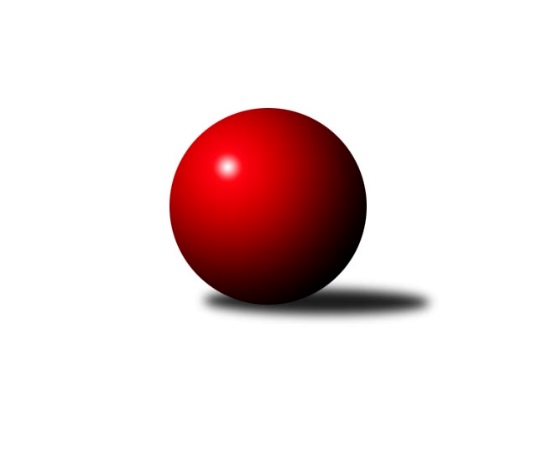 Č.10Ročník 2018/2019	20.1.2019Nejlepšího výkonu v tomto kole: 1687 dosáhlo družstvo: TJ Horní Benešov ˝E˝Meziokresní přebor-Bruntál, Opava 2018/2019Výsledky 10. kolaSouhrnný přehled výsledků:TJ Kovohutě Břidličná ˝B˝	- KS Moravský Beroun B	6:4	1457:1379		14.1.TJ Horní Benešov ˝E˝	- TJ Jiskra Rýmařov ˝C˝	8:2	1687:1642		17.1.RSSK OSIR Raciborz	- TJ Sokol Chvalíkovice ˝B˝	8:2	1552:1336		19.1.TJ Kovohutě Břidličná ˝C˝	- KK Minerva Opava ˝C˝		dohrávka		28.1.Tabulka družstev:	1.	RSSK OSIR Raciborz	9	8	0	1	71 : 19 	 	 1643	16	2.	TJ Horní Benešov ˝E˝	9	7	0	2	60 : 30 	 	 1547	14	3.	TJ Jiskra Rýmařov ˝C˝	9	6	0	3	56 : 34 	 	 1601	12	4.	TJ Kovohutě Břidličná ˝B˝	9	6	0	3	56 : 34 	 	 1565	12	5.	TJ Kovohutě Břidličná ˝C˝	8	4	0	4	41 : 39 	 	 1548	8	6.	TJ Sokol Chvalíkovice ˝B˝	9	4	0	5	41 : 49 	 	 1537	8	7.	KK Minerva Opava ˝C˝	8	2	0	6	27 : 53 	 	 1407	4	8.	KS Moravský Beroun B	9	1	0	8	22 : 68 	 	 1454	2	9.	TJ Opava ˝C˝	8	1	0	7	16 : 64 	 	 1400	2Podrobné výsledky kola:	 TJ Kovohutě Břidličná ˝B˝	1457	6:4	1379	KS Moravský Beroun B	Anna Dosedělová	 	 176 	 191 		367 	 2:0 	 345 	 	170 	 175		Miroslav Zálešák	Luděk Häusler	 	 160 	 165 		325 	 0:2 	 355 	 	175 	 180		Daniel Herold	Leoš Řepka	 	 199 	 214 		413 	 2:0 	 322 	 	158 	 164		Ivana Hajznerová	Josef Kočař	 	 178 	 174 		352 	 0:2 	 357 	 	180 	 177		Miroslav Janalíkrozhodčí: Nejlepší výkon utkání: 413 - Leoš Řepka	 TJ Horní Benešov ˝E˝	1687	8:2	1642	TJ Jiskra Rýmařov ˝C˝	Roman Swaczyna	 	 185 	 201 		386 	 0:2 	 396 	 	203 	 193		Pavel Přikryl	Daniel Duškevič	 	 192 	 220 		412 	 2:0 	 394 	 	211 	 183		Miroslav Langer	Miroslav Petřek st.	 	 227 	 212 		439 	 2:0 	 427 	 	210 	 217		Pavel Švan	Petr Kozák	 	 235 	 215 		450 	 2:0 	 425 	 	213 	 212		Stanislav Lichnovskýrozhodčí: vedoucí družstevNejlepší výkon utkání: 450 - Petr Kozák	 RSSK OSIR Raciborz	1552	8:2	1336	TJ Sokol Chvalíkovice ˝B˝	Artur Tokarski	 	 198 	 190 		388 	 2:0 	 292 	 	158 	 134		Marek Hrbáč	Jerzy Kwasny	 	 190 	 195 		385 	 2:0 	 344 	 	178 	 166		Daniel Beinhauer	Ryszard Grygiel	 	 179 	 184 		363 	 0:2 	 364 	 	186 	 178		Denis Vítek	Mariusz Gierczak	 	 208 	 208 		416 	 2:0 	 336 	 	154 	 182		Dalibor Krejčiříkrozhodčí: Nejlepší výkon utkání: 416 - Mariusz GierczakPořadí jednotlivců:	jméno hráče	družstvo	celkem	plné	dorážka	chyby	poměr kuž.	Maximum	1.	Krzysztof Wróblewski 	RSSK OSIR Raciborz	423.33	291.7	131.7	5.7	5/5	(442)	2.	Mariusz Gierczak 	RSSK OSIR Raciborz	419.40	292.9	126.6	6.5	5/5	(435)	3.	Gabriela Beinhauerová 	KK Minerva Opava ˝C˝	418.90	290.7	128.2	6.9	5/5	(446)	4.	Leoš Řepka 	TJ Kovohutě Břidličná ˝B˝	418.00	289.6	128.4	8.4	5/5	(471)	5.	Pavel Švan 	TJ Jiskra Rýmařov ˝C˝	416.71	284.0	132.7	5.8	6/6	(453)	6.	Jaroslav Zelinka 	TJ Kovohutě Břidličná ˝B˝	413.10	283.5	129.6	8.3	5/5	(428)	7.	Artur Tokarski 	RSSK OSIR Raciborz	412.10	289.0	123.2	7.1	4/5	(422)	8.	Petr Kozák 	TJ Horní Benešov ˝E˝	411.90	284.1	127.8	4.6	4/5	(450)	9.	Denis Vítek 	TJ Sokol Chvalíkovice ˝B˝	410.83	278.8	132.0	6.6	6/6	(462)	10.	Ota Pidima 	TJ Kovohutě Břidličná ˝C˝	406.63	288.3	118.4	3.8	4/4	(420)	11.	Pavel Přikryl 	TJ Jiskra Rýmařov ˝C˝	402.83	282.9	119.9	6.9	6/6	(447)	12.	Jonas Mückstein 	TJ Sokol Chvalíkovice ˝B˝	399.50	275.5	124.0	6.2	4/6	(429)	13.	Jerzy Kwasny 	RSSK OSIR Raciborz	396.60	275.8	120.8	6.6	4/5	(445)	14.	Jiří Procházka 	TJ Kovohutě Břidličná ˝C˝	396.13	276.5	119.6	7.6	4/4	(411)	15.	Stanislav Lichnovský 	TJ Jiskra Rýmařov ˝C˝	395.63	270.9	124.8	6.6	6/6	(444)	16.	Miroslav Petřek  st.	TJ Horní Benešov ˝E˝	393.45	276.4	117.1	8.5	4/5	(440)	17.	Anna Dosedělová 	TJ Kovohutě Břidličná ˝B˝	391.25	275.0	116.3	10.5	4/5	(408)	18.	Miroslav Langer 	TJ Jiskra Rýmařov ˝C˝	389.17	277.4	111.8	9.2	6/6	(450)	19.	Dalibor Krejčiřík 	TJ Sokol Chvalíkovice ˝B˝	388.33	274.2	114.2	9.8	6/6	(437)	20.	Mária Machalová 	KS Moravský Beroun B	383.50	269.5	114.0	7.3	4/5	(408)	21.	Miroslav Smékal 	TJ Kovohutě Břidličná ˝C˝	381.25	276.4	104.9	10.2	4/4	(411)	22.	Roman Swaczyna 	TJ Horní Benešov ˝E˝	380.36	275.7	104.7	11.9	5/5	(418)	23.	Roman Škrobánek 	TJ Opava ˝C˝	377.58	264.8	112.8	10.8	4/5	(400)	24.	Miroslav Zálešák 	KS Moravský Beroun B	375.46	273.3	102.2	11.1	4/5	(407)	25.	Josef Kočař 	TJ Kovohutě Břidličná ˝B˝	366.60	259.6	107.0	12.1	5/5	(398)	26.	Lukáš Záhumenský 	TJ Horní Benešov ˝E˝	366.40	262.8	103.6	11.6	5/5	(416)	27.	Zuzana Šafránková 	KK Minerva Opava ˝C˝	355.25	259.1	96.2	13.7	4/5	(395)	28.	Hana Zálešáková 	KS Moravský Beroun B	354.63	264.1	90.5	15.8	4/5	(370)	29.	Karel Michalka 	TJ Opava ˝C˝	342.35	248.3	94.1	14.3	5/5	(374)	30.	Ivana Hajznerová 	KS Moravský Beroun B	330.75	238.5	92.3	15.3	4/5	(363)	31.	Vilibald Marker 	TJ Opava ˝C˝	318.80	233.3	85.6	20.0	5/5	(412)		Karel Škrobánek 	TJ Opava ˝C˝	426.00	277.0	149.0	8.0	1/5	(426)		Dariusz Jaszewski 	RSSK OSIR Raciborz	418.00	279.0	139.0	0.0	1/5	(418)		Daniel Duškevič 	TJ Horní Benešov ˝E˝	412.00	291.0	121.0	11.0	1/5	(412)		Milan Franer 	TJ Opava ˝C˝	410.00	268.0	142.0	5.0	1/5	(410)		Ladislav Stárek 	TJ Kovohutě Břidličná ˝C˝	410.00	303.0	107.0	8.0	1/4	(410)		David Beinhauer 	TJ Sokol Chvalíkovice ˝B˝	408.67	279.8	128.8	7.0	3/6	(423)		Stanislav Brokl 	KK Minerva Opava ˝C˝	402.00	259.0	143.0	6.0	1/5	(402)		Zdeněk Janák 	TJ Horní Benešov ˝E˝	398.33	277.0	121.3	9.2	3/5	(446)		Ivo Mrhal  st.	TJ Kovohutě Břidličná ˝C˝	391.33	270.7	120.7	5.3	1/4	(401)		Pavel Veselka 	TJ Kovohutě Břidličná ˝C˝	390.40	274.9	115.5	8.3	2/4	(410)		Radek Fischer 	KK Minerva Opava ˝C˝	386.00	270.0	116.0	7.3	3/5	(410)		Vladislav Kobelár 	TJ Opava ˝C˝	374.00	246.0	128.0	13.0	1/5	(374)		Slawomir Holynski 	RSSK OSIR Raciborz	372.25	267.8	104.5	9.5	2/5	(391)		Miroslav Janalík 	KS Moravský Beroun B	367.89	261.4	106.4	13.0	3/5	(385)		Daniel Herold 	KS Moravský Beroun B	365.22	261.7	103.5	13.0	3/5	(413)		Ryszard Grygiel 	RSSK OSIR Raciborz	363.00	256.0	107.0	15.0	1/5	(363)		Jiří Machala 	KS Moravský Beroun B	360.33	260.5	99.8	14.5	3/5	(405)		Daniel Beinhauer 	TJ Sokol Chvalíkovice ˝B˝	357.17	262.2	95.0	17.3	3/6	(404)		Petr Bracek 	TJ Opava ˝C˝	355.83	247.0	108.8	11.3	3/5	(396)		Pavel Jašek 	TJ Opava ˝C˝	352.33	249.3	103.0	12.7	3/5	(374)		Oldřich Tomečka 	KK Minerva Opava ˝C˝	347.50	254.3	93.3	11.5	2/5	(362)		Luděk Bambušek 	TJ Jiskra Rýmařov ˝C˝	346.00	250.0	96.0	9.0	1/6	(346)		Marek Hrbáč 	TJ Sokol Chvalíkovice ˝B˝	333.11	250.0	83.1	17.7	3/6	(371)		Dominik Žiga 	TJ Sokol Chvalíkovice ˝B˝	324.50	233.5	91.0	17.0	1/6	(333)		Luděk Häusler 	TJ Kovohutě Břidličná ˝B˝	318.50	245.7	72.8	19.7	2/5	(360)		Jan Hroch 	TJ Kovohutě Břidličná ˝C˝	308.25	229.0	79.3	20.5	2/4	(325)		Jaroslav Pelikán 	KK Minerva Opava ˝C˝	301.83	234.5	67.3	22.7	3/5	(338)		Stanislav Troják 	KK Minerva Opava ˝C˝	284.33	208.3	76.0	19.7	3/5	(289)Sportovně technické informace:Starty náhradníků:registrační číslo	jméno a příjmení 	datum startu 	družstvo	číslo startu
Hráči dopsaní na soupisku:registrační číslo	jméno a příjmení 	datum startu 	družstvo	Program dalšího kola:11. kolo21.1.2019	po	17:00	KS Moravský Beroun B - TJ Kovohutě Břidličná ˝C˝	21.1.2019	po	17:00	TJ Sokol Chvalíkovice ˝B˝ - TJ Horní Benešov ˝E˝	21.1.2019	po	17:00	KK Minerva Opava ˝C˝ - TJ Opava ˝C˝	Nejlepší šestka kola - absolutněNejlepší šestka kola - absolutněNejlepší šestka kola - absolutněNejlepší šestka kola - absolutněNejlepší šestka kola - dle průměru kuželenNejlepší šestka kola - dle průměru kuželenNejlepší šestka kola - dle průměru kuželenNejlepší šestka kola - dle průměru kuželenNejlepší šestka kola - dle průměru kuželenPočetJménoNázev týmuVýkonPočetJménoNázev týmuPrůměr (%)Výkon5xPetr KozákHor.Beneš.E4501xJiří ProcházkaBřidličná C112.994243xMiroslav Petřek st.Hor.Beneš.E4395xPetr KozákHor.Beneš.E111.124506xPavel ŠvanRýmařov C4275xLeoš ŘepkaBřidličná B110.064132xStanislav LichnovskýRýmařov C4255xMariusz GierczakRaciborz110.014162xJiří ProcházkaBřidličná C4243xMiroslav Petřek st.Hor.Beneš.E108.414395xMariusz GierczakRaciborz4166xGabriela BeinhauerováMinerva C108.19406